	Comunicado de ImprensaGuimarães, 04 de abril de 2019Programação de Abril do “Viver Guimarães” Celebre a Páscoa no GuimarãeShopping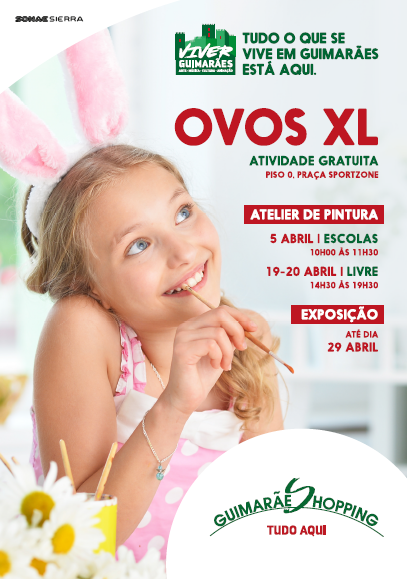 Durante o mês de abril, os Ovos da Páscoa XL chegam à Praça SportZone do GuimarãeShopping. De 5 a 29 de abril, o Centro enche-se de cor e várias sessões de Ateliers de Pintura para os mais novos e uma Exposição de Ovos de Páscoa XL. No dia 5 de abril, o GuimarãeShopping recebe os alunos da Escola Alto da Bandeira num momento de criatividade e diversão com um Atelier de Pintura em cinco Ovos de Páscoa com 1,10 metros de altura, para os alunos pintarem em conjunto. A iniciativa vai decorrer entre as 10h00 e as 11h30 na Praça SportZone. Já nos dias 19 e 20 de abril, entre as 14h30 e as 19h30, convidamos todas as crianças de Guimarães a desfrutarem das suas férias e a darem asas à imaginação num Atelier de Pintura gratuito, no qual dão cor aos Ovos de Páscoa XL. Os trabalhos realizados pelas crianças vão estar expostos pelos corredores do Centro até dia 29 de abril. Sobre o GuimarãeShoppingEstrategicamente localizado no coração da cidade de Guimarães, o GuimarãeShopping é hoje uma referência na cidade e plataforma de grandes fluxos de população, provenientes de todo o Concelho. Com uma Área Bruta Locável (ABL) de 28.819 m2, 101 lojas, uma Praça de Alimentação diversificada e um Hipermercado Continente, o Centro Comercial oferece ao consumidor o que de melhor há na cidade. A par da experiência única de compras e de lazer que oferece aos seus clientes, o GuimarãeShopping assume a responsabilidade de dar um contributo positivo para um mundo mais sustentável, trabalhando ativamente para um desempenho excecional nas áreas ambiental e social. Todas as iniciativas e novidades sobre o Centro podem ser consultadas no site www.guimaraeshopping.pt. Para mais informações por favor contactar:Lift Consulting – Catarina Marques // Maria FernandesM: +351 934 827 487 // M: +351 911 790 060catarina.marques@lift.com.pt // maria.fernandes@lift.com.pt